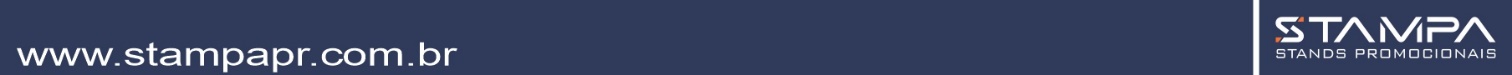 Obs.: Ao enviar o briefing, favor enviar junto o arquivo com logotipos em vetor se possível (Corel Draw) para ilustração do layout a ser apresentado a sua empresa.Enviar a planta baixa da feira com a localização de seu standApós preencher este formulário de briefing, favor salvar em PDF se possível para o envio.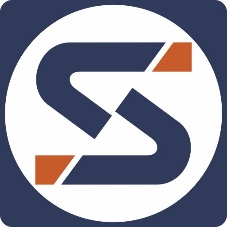 BRIEFING PARA PROJETO DE STANDBRIEFING PARA PROJETO DE STANDEMPRESA CLIENTE: FEIRA/ EVENTO/ ANO:Medidas do estandeMedidas do estandeMedidas do estandeMedidas do estandeLocal do eventoLocal do eventoComprimento:m/lCidade/ UF: Frente/ Largura:m/lPavilhão:Total:m²Rua/ Nº:RUAVIZVIZVIZRUAVIZRUARUARUARUAVIZRUARUAVIZVIZVIZVIZVIZRUARUARUARUAVIZRUARUAVIZVIZVIZVIZVIZRUARUARUARUARUARUA  Sistema modular padrão em alumínio  Sistema misto de alumínio e madeira  Estande construído em madeira  Estande construído em madeiraCONCEPÇÃO: Moderna Clássica Futurista  High techPISO:PISO:PISO: Sem piso Sem piso Piso elevado Piso elevado Carpete  Decorflex  Decorflex Piso Bus Piso Bus MDF MDFCor:  Especificar cor predominanteCor:  Especificar cor predominanteCor:  Especificar cor predominanteFECHAMENTOSALASEXPOSIÇÃOEXPOSIÇÃOPLANO VISUALPLANO VISUAL Estande aberto VIP Vitrines Vitrines  Logotipo Adesivo  Logotipo Adesivo Estande fechado Reunião Totens Totens Logotipo em Relevo Logotipo em Relevo Depósito Torres Torres Logotipo Retroiluminado Logotipo Retroiluminado Copa Displays Displays Ar ondicionado Prateleiras Prateleiras Balcão/ Vitrine Balcão/ VitrineCORES / TEMA DE PREFERÊNCIA:  Armário baixo Balcão bar Balcão de atendimento Balcão recepção Balcão/ Buffet Cadeira fixa Cadeira Giratória Frigobar Geladeira Lixeira Mesa bistrô Mesa de canto Mesa de reunião Pia TV LED Poltronas Porta catálogo Prateleiras Sofá BanquetasDados Expositor:Dados Expositor:Razão Social:Nome Fantasia:Endereço:Cidade/ UF/ CEP:Responsável:Celular:Whats:Fone:E-mail:Site: